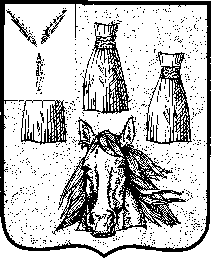 Контрольно-счетная комиссияСамойловского муниципального районаСаратовской областиЗАКЛЮЧЕНИЕ по результатам финансово-экономической экспертизы проекта постановления Администрации Самойловского муниципального района Саратовской области «О внесении и изменений и дополнений в  муниципальную программу «Благоустройство территории Самойловского муниципального образования Самойловского муниципального района Саратовской области на 2018-2020 гг.»                                                                                                           30 марта 2018 года	    Основание для проведения экспертизы: п.7 ч.2 ст. 9 Федерального закона от 07.02.2011 № 6-ФЗ «Об общих принципах организации и деятельности контрольно-счетных органов субъектов Российской Федерации и муниципальных образований», ст.11  решения Муниципального Собрания Самойловского района  от 28 июля 2017 года №98.Цель экспертизы:  оценка соответствия муниципальной программы основным направлениям государственной политики, установленным законами и иными нормативными правовыми актами Российской Федерации, а также достаточность запланированных мероприятий и реалистичность ресурсов для достижения целей и ожидаемых результатов муниципальной программы. Предмет экспертизы: проект муниципального правового акта «Об утверждении муниципальной программы «Благоустройство Самойловского муниципального образования Самойловского района на 2018-2020 гг» (далее – Программа), материалы и документы финансово-экономических обоснований указанного проекта в части, касающейся расходных обязательств Самойловского муниципального образования.С проектом Программы представлены следующие документы:- проект постановления Администрации Самойловского муниципального района «о внесении изменений и дополнений в  муниципальную программу «Благоустройство Самойловского муниципального образования Самойловского района Саратовской области на 2018-2020 гг.»- пояснительная записка к проекту постановления Администрации Самойловского муниципального района;-расчет показателей муниципальной программы «Благоустройство Самойловского муниципального образования Самойловского района Саратовской области на 2018-2020 гг.»Проект муниципальной программы принимается в рамках полномочий органа местного самоуправления предусмотренных статьёй 16 Федеральный закон от 06.10.2003          № 131-ФЗ «Об общих принципах организации местного самоуправления в Российской Федерации.  Согласно паспорту, целью Программы является повышение уровня благоустройства Самойловского муниципального образования. Для достижения поставленной цели в проекте Программы установлены такие задачи как содержание  мест захоронения и памятников, благоустройство мест отдыха на водоемах, обустройство мест массового отдыха, и т.д., выполнение которых осуществляется путём реализации предусмотренных проектом Программы мероприятий повышение уровня благоустройства Самойловского муниципального образования.Ожидаемым результатом реализации проекта Программы является улучшение внешнего облика муниципального образования и повышение уровня комфортности проживания населения на территории муниципального образования.Предусмотренный проектом постановления Программы объем финансирования необходимый для реализации программных мероприятий составил  55 685 060,31 рублей. тыс. руб.В программе выявлено не соответствие сумм направленных на реализацию программных мероприятий с  итоговой суммой за 2019,2020 годы, а так же не соответствие  итоговых объемов  финансового обеспечения за период с  2018 по 2020 годы, рекомендуется пересчитать указанные итоговые суммы, и привести в соответствие.   В паспорте муниципальной программы,  в п.5 муниципальной программы , в приложении №1 к муниципальной программе рекомендуется заменить суммы бюджетных ассигнований на 2019 -2020 годы, а так же расходы всего. Проект постановления разработан и представлен в соответствии с  решением Муниципального Собрания от 28.07.2017 года №98. На основании выше изложенного проект решение рекомендуется к принятию с учетом замечаний контрольно-счетной комиссии.Председатель КСК                                                                        Н.Д.Корзон.Перечень мероприятий проекта Программы2018 год2019 год2020 годИтогоИтогоСодержание мест захоронения и памятников2680000,002345000,00285000,004167000,0004167000,000Благоустройство мест отдыха на водоемах95000,0095000,0085000,00275000,00275000,00Обустройство мест массового отдыха95000,007005000,007437000,00Обустройство мест массового отдыха95000,007005000,007437000,00Обустройство мест массового отдыха5548980,007005000,007437000,0019990980,0019990980,00Обеспечение санитарно-эпидемиологического благополучия на территории МО6030000,001800000,001620120,009450120,009450120,00озеленение2514220,311940000,002220000,006674220,316674220,31Уличное освещение2402620,004729620,006852500,0013984740,0013984740,00ИТОГО19270820,3117914620,00184996620,0055685060,3155685060,31